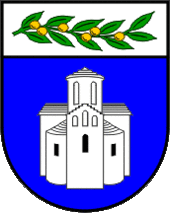 ZADARSKA ŽUPANIJAUPRAVNI ODJEL ZA JAVNU NABAVU I UPRAVLJANJE IMOVINOMBožidara Petranovića 8, ZadarPOZIV NA DOSTAVU PONUDEu postupku jednostavne nabave protokolarnih darovaEvidencijski broj: 1-18-JNKLASA: 406-01/18-3/48URBROJ: 2198/1-17/1-18-3Zadar, 7. studenoga 2018. godine1Sadržaj:POZIV NA DOSTAVU PONUDENaručitelj Zadarska županija, Božidara Petranovića 8, Zadar, OIB: 56204655363 pokrenula je postupak jednostavne nabave protokolarnih darova, evidencijski broj: 1-18-JN, a za koju, sukladno članku 12. stavku 1. Zakona o javnoj nabavi („Narodne novine“ broj: 120/16), nije obvezan primijeniti Zakon o javnoj nabavi za predmetnu nabavu.Temeljem članka 16. Pravilnika o provedbi postupaka jednostavne nabave („Službeni glasnik Zadarske županije“ broj: 5/18) javnom objavom na mrežnoj stranici Zadarske županije upućuje se gospodarskim subjektima poziv na dostavu ponuda sukladno slijedećim uvjetima i zahtjevima koji predstavljaju osnovne elemente za izradu ponude.OPĆI PODACI Opći podaci o naručiteljuZADARSKA ŽUPANIJABožidara Petranovića 823000 ZADAR OIB: 56204655363Telefon:	023/ 350-350Telefaks:	023/ 350-319 Mrežna stranica:	www.zadarska-zupanija.hr Osoba ili služba zadužena za komunikaciju s gospodarskim subjektimaUpravni odjel za javnu nabavu i upravljanje imovinom, Odsjek za javnu nabavuKontakt osoba:  	Anita MijićTelefon: 		023/ 350-317 Telefaks:  		  023/ 350-361Adresa elektronske pošte:  nabava@zadarska-zupanija.hrOvaj Poziv na dostavu ponuda objavljen je na mrežnoj stranici naručitelja (www.zadarska-zupanija.hr), gdje će biti objavljene i sve eventualne izmjene Poziva. PODACI O PREDMETU NABAVEEvidencijski broj nabave: Evidencijski broj nabave je 1-18-JNProcijenjena vrijednost predmeta nabave: 24.000,00 kuna bez PDV-a Opis predmeta nabave Predmet nabave je nabava i tisak protokolarnih darova.CPV oznaka i naziv prema Uredbi o uvjetima primjene Jedinstvenog rječnika javne nabave (CPV): 185300000.Količina i tehnička specifikacija predmeta nabaveVrsta i količina predmeta nabave u cijelosti je iskazana u troškovniku sa tehničkim specifikacijama koji je sastavni dio ovog Poziva na dostavu ponuda.Mjesto izvršenja ugovoraZadarska županija, Božidara Petranovića 8, ZadarRok početka i završetka izvršenja ugovoraPonuditelju čija ponuda bude odabrana dostavit će se Narudžbenica. Rok isporuke je 30. studenoga 2018. godine.Rok valjanosti ponude30 dana od dana isteka roka za dostavu ponuda. Rok valjanosti ponude mora biti naveden u ponudbenom listu koji je sastavni dio ovog Poziva.Ponuda s kraćim rokom valjanosti bit će odbijena.OSNOVE ZA ISKLJUČENJE GOSPODARSKOG SUBJEKTAObveze plaćanja dospjelih poreznih obveza i obveza za mirovinsko i zdravstveno osiguranjePonuditelj u ponudi mora priložiti potvrdu porezne uprave ili drugog nadležnog tijela u državi poslovnog nastana gospodarskog subjekta, koja ne smije biti starija od 30 dana od dana objave ovog Poziva.Iz navedenog dokaza mora biti razvidno da je ponuditelj ispunio obveze plaćanja dospjelih poreznih obveza i obveza za mirovinsko i zdravstveno osiguranje, odnosno da mu je temeljem posebnih propisa odobrena odgoda plaćanja navedenih obveza.Naručitelj će isključiti ponuditelja iz postupka nabave ako utvrdi da nije ispunio obveze plaćanja dospjelih poreznih obveza i obveza za mirovinsko i zdravstveno osiguranje.SPOSOBNOST ZA OBAVLJANJE PROFESIONALNE DJELATNOSTI Upis u sudski, obrtni, strukovni ili drugi odgovarajući registar države sjedišta gospodarskog subjekta. Ponuditelj mora dokazati svoj upis u sudski, obrtni, strukovni ili drugi odgovarajući registar države sjedišta gospodarskog subjekta. Upis u registar dokazuje se odgovarajućim izvodom, a ako se oni ne izdaju u državi sjedišta gospodarskog subjekta, gospodarski subjekt može dostaviti izjavu s ovjerom potpisa kod nadležnog tijela.Izvod ili izjava ne smiju biti stariji od tri mjeseca računajući od dana objave ovog Poziva.Dokumente tražene u točki 3. i 4. ovog Poziva, ponuditelj može dostaviti u neovjerenoj preslici pri čemu se neovjerenom preslikom smatra i neovjereni ispis elektroničke isprave.Naručitelj može radi provjere istinitosti podataka:Od ponuditelja zatražiti dostavu izvornika ili ovjerenih preslika tih dokumenata u primjerenom roku i/iliObratiti se izdavatelju dokumenata ili nadležnim tijelima.Ukoliko se utvrdi da je ponuditelj dostavio lažne podatke, Naručitelj će ga isključiti iz postupka nabave.Ako je dokumentacija koju je ponuditelj trebao dostaviti nepotpuna, naručitelj može, poštujući načela jednakog tretmana i transparentnosti, zahtijevati od ponuditelja da dopune dokumentaciju u primjerenom roku ne kraćem od 5 dana.KRITERIJ ZA ODABIR PONUDE Naručitelj donosi Odluku o odabiru ekonomski najpovoljnije ponude prema kriteriju za odabir ponude. Kriterij za odabir ponude je ekonomski najpovoljnija ponuda. Relativni ponder 100% cijena.Ako su dvije ili više valjanih ponuda jednako rangirane prema kriteriju za odabir ponude, naručitelj će odabrati ponudu koja je zaprimljena ranije.CIJENA PONUDECijena  ponude  izražava  se  za  cjelokupan  predmet nabave i mora biti izražena u kunama bez poreza na dodanu vrijednost (PDV-a).  Cijena ponude piše se brojkama. U jediničnu cijenu moraju biti uračunati svi popusti i troškovi (grafička priprema, tisak, dostava i sl…), bez poreza na dodanu vrijednost, koji se iskazuje zasebno iza cijene ponude. Ukupnu cijenu ponude čini cijena ponude s porezom na dodanu vrijednost (PDV). Ako ponuditelj nije u sustavu PDV-a ili je predmet nabave oslobođen PDV-a, u ponudbenom listu, na mjesto predviđeno za upis cijene ponude s PDV-om, upisuje se isti iznos kao što je upisan na mjestu predviđenom za upis cijene ponude bez PDV-a, a mjesto predviđeno za upis PDV-a ostavlja se prazno. Priloženi troškovnik ponuditelj mora popuniti u cijelosti, te upisati sve jedinične i ukupne cijene kao i sveukupni iznos. Ponuditelji ne smiju mijenjati ili nadopunjavati tekst opisa pojedinih stavki, tehničkog opisa ili količine u troškovniku. Naručitelj će takav troškovnik, to jest ponudu smatrati ponudom koja je suprotna odredbama Poziva na dostavu ponuda, te će ponuda biti odbijena. Cijena je nepromjenjiva za cijelo vrijeme trajanja Ugovora.ROK, NAČIN I UVJETI PLAĆANJAPlaćanje se obavlja na temelju uredno izvršene isporuke i ispostavljenog računa u roku od petnaest (15) dana od dana dostave računa na Pisarnicu naručitelja na adresi Zadarska županija, Božidara Petranovića 8, na IBAN ponuditelja. Račun treba glasiti na: ZADARSKA ŽUPANIJA, Božidara Petranovića 8, 23000 Zadar, s pozivom na broj narudžbenice.Predujam isključen, kao i traženje sredstava osiguranja plaćanja od strane gospodarskog subjekta.Na zakašnjele uplate odabrani ponuditelj ima pravo naručitelju obračunati zakonsku zateznu kamatu. U slučaju slanja opomena odabrani ponuditelj nema pravo na naplatu troškova opomena.UPUTA O ISPRAVNOM NAČINU IZRADE PONUDEPri izradi ponude ponuditelj se mora pridržavati zahtjeva i uvjeta iz ovog Poziva.Ponuda, zajedno sa pripadajućom dokumentacijom, izrađuje se na hrvatskom jeziku i latiničnom pismu.  Sadržaj ponudePonuda treba sadržavati:Ponudbeni list u .pdf formatu (ispunjen, potpisan i pečatiran od strane ovlaštene osobe ponuditelja) Troškovnik u .pdf formatu (ispunjen, potpisan i pečatiran od strane ovlaštene osobe ponuditelja),Ostale dokumente u .pdf formatu tražene u točkama 3. i 4. ovog PozivaNAČIN DOSTAVE PONUDE Način dostave ponudePonuda se dostavlja elektroničkom poštom na adresu: nabava@zadarska-zupanija.hrDo isteka roka za dostavu ponuda ponuditelj može dostaviti izmjenu ili dopunu svoje ponude. Izmjena i/ili dopuna ponude dostavlja se na isti način kao i osnovna ponuda s obveznom naznakom da se radi o izmjeni i/ili dopuni ponude. Ponuditelj može do isteka roka za dostavu ponude pisanom izjavom odustati od svoje dostavljene ponude. Pisana izjava dostavlja se na isti način kao i ponuda s obveznom naznakom da se radi o odustajanju ponude. Ponuda pristigla nakon isteka roka za dostavu ponuda neće se razmatratiAlternativna ponuda nije dopuštena u ovom postupku nabave. Rok za dostavu ponudeKrajnji rok za dostavu ponude je 13. studenoga 2018. godine do 10:00 sati.BITNI UVJETI ZA IZVRŠENJE UGOVORA O NABAVIOdabrani ponuditelj je obvezan izvršiti predmet nabave sukladno roku, kvaliteti i cijeni navedenoj u dostavljenoj ponudi i uvjetima ovog Poziva na dostavu ponuda.OSTALOPopis gospodarskih subjekata s kojima je naručitelj u sukobu interesaTemeljem članka 80. Zakona o javnoj nabavi („Narodne novine“ broj: 120/16) Zadarska  županija kao naručitelj objavljuje popis gospodarskih subjekata s kojima je predstavnik naručitelja iz članka 76. stavka 2. točke 1. ZJN 2016. ili s njim povezana osoba u sukobu interesa:MAGNOLIA d.o.o., Crno 34/d, 23000 Zadar, OIB: 30081007311,3LMC d.o.o. za savjetovanje, Radnička cesta 80, 10000 Zagreb, OIB:92794184115.Obavijest o rezultatima nabaveNa osnovu rezultata pregleda i ocjene pristiglih ponuda od strane stručnog povjerenstva, ovlaštena osoba naručitelja donosi Odluku o odabiru ili Odluku o poništenju postupka nabave u roku od 15 dana od dana isteka roka za dostavu ponuda.Odluka o odabiru ili poništenju zajedno sa Zapisnikom o pregledu i ocjeni ponuda dostavlja se ponuditeljima objavom na mrežnoj stranici Naručitelja (www.zadarska-zupanija.hr).Dostava se smatra obavljenom istekom dana objave.Posebne odredbeNaručitelj neće prihvatiti ponudu koja ne ispunjava uvjete i zahtjeve vezane uz predmet nabave iz ovog Poziva.Naručitelj zadržava pravo poništiti ovaj postupak nabave u bilo kojem trenutku, odnosno ne odabrati niti jednu ponudu, a sve bez ikakvih obveza ili naknada bilo koje vrste prema ponuditeljima.Obavijesti o eventualnim izmjenama poziva, te odgovore na upite zainteresiranih gospodarskih subjekata Naručitelj će javno objaviti na mrežnoj stranici. Preporuča se ponuditeljima da tijekom roka za dostavu ponuda prate mrežnu stranicu Naručitelja.ŽalbaTemeljem članka 24. Pravilnika o provedbi postupaka jednostavne nabave („Službeni glasnik Zadarske županije“ broj: 5/18) žalba nije dopuštena.Prilog 1. PONUDBENI LISTPredmet nabave: Nabava protokolarnih darovaEvidencijski broj nabave: 1-18-JNNaručitelj: Zadarska županija, Božidara Petranovića 8,23000 Zadar, OIB: 56204655363Rok valjanosti ponude: ___________ danaRok isporuke:_______________ 								Ovlaštena osoba ponuditelja	Datum: ________________________							M.P.	_______________________PODACI O PONUDITELJUNaziv ponuditeljaAdresa ponuditeljaOIBBroj računa (IBAN)Ponuditelj je u sustavu PDV-a (zaokružiti)DA                        NEAdresa e-pošteKontakt osoba ponuditeljaBroj telefonaBroj telefaxaCIJENA PONUDE BEZ PDV-aIZNOS PDV-aCIJENA PONUDE S PDV-om